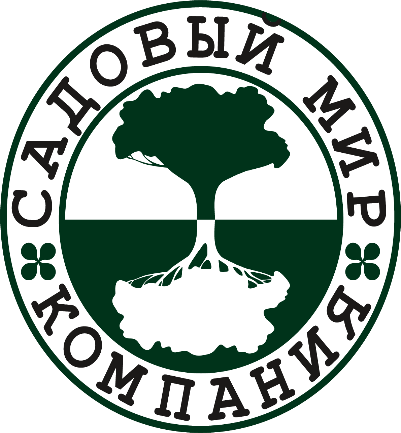 ПИТОМНИК РАСТЕНИЙ www.sadoviy.ruПИТОМНИК РАСТЕНИЙ www.sadoviy.ruПИТОМНИК РАСТЕНИЙ www.sadoviy.ruАдрес питомника:Адрес питомника:Адрес питомника:Адрес питомника:Адрес питомника:Нижегородская обл., Сокольский р-он, дер. КоровиноНижегородская обл., Сокольский р-он, дер. КоровиноНижегородская обл., Сокольский р-он, дер. КоровиноНижегородская обл., Сокольский р-он, дер. КоровиноНижегородская обл., Сокольский р-он, дер. КоровиноАдрес офиса:Адрес офиса:Адрес офиса:Адрес офиса:Адрес офиса:г. Нижний Новгород, ул. Решетниковская, д.4, оф. 405г. Нижний Новгород, ул. Решетниковская, д.4, оф. 405г. Нижний Новгород, ул. Решетниковская, д.4, оф. 405г. Нижний Новгород, ул. Решетниковская, д.4, оф. 405г. Нижний Новгород, ул. Решетниковская, д.4, оф. 405тел.: 8-953-415-70-83тел.: 8-953-415-70-83тел.: 8-953-415-70-83тел.: 8-953-415-70-83тел.: 8-953-415-70-83e-mail: sadoviy-mir@yandex.rue-mail: sadoviy-mir@yandex.rue-mail: sadoviy-mir@yandex.rue-mail: sadoviy-mir@yandex.rue-mail: sadoviy-mir@yandex.ruПрайс на растения с закрытой корневой системойПрайс на растения с закрытой корневой системойПрайс на растения с закрытой корневой системойПрайс на растения с закрытой корневой системойПрайс на растения с закрытой корневой системойПрайс на растения с закрытой корневой системойПрайс на растения с закрытой корневой системойДата обновления: 21.04.2023Дата обновления: 21.04.2023Дата обновления: 21.04.2023Дата обновления: 21.04.2023Дата обновления: 21.04.2023Дата обновления: 21.04.2023Дата обновления: 21.04.2023№ п/пНаименование растенияСортКодЁмкость конт., л.Высота, смЦена, руб./ штЛиственные культурыЛиственные культурыЛиственные культурыЛиственные культурыЛиственные культурыЛиственные культурыЛиственные культуры1Арония черноплодная-С3-С550-70600,00С10-С1570-901 200,002Барбарис оттавскийСуперба1С590-1101 200,003Барбарис Тунбергасорта2С540-60600,004Бирючина обыкновенная-43С230-40400,004Бирючина обыкновенная-43С540-60800,005Боярышник  однопестичный -44С10100-120300,006Вейгела гибридная-45С350-70800,007Виноград девичий-46С3100-120200,008Гортензия древовиднаяАннабель3С330-40600,008Гортензия древовиднаяАннабель3С540-60700,009Гортензия метельчатаяВанилла Фрейз56С240-60800,009Гортензия метельчатаяВанилла Фрейз56С10100-1202 900,009Гортензия метельчатаяЛаймлайт57С1070-902 900,0010Гортензия черешковая-47С560-801 500,0011Дерен белыйАуреа60С550-60400,0011Дерен белыйСибирика59С550-60300,0011Дерен белыйЭлегантиссима61С350-70500,0011Дерен белыйЭлегантиссима61С1580-901 200,0012Жимолость каприфоль-49С560-100450,0012Жимолость каприфоль-49С15100-150900,0013Ива гибриднаяИзвилистая Свердловская-250С3-С5100-120600,0014Ива каспийская-51С570-100800,0015Ива пурпурнаяНана52С3-С550-80600,0016Ива цельнолистнаяХакуро Нишики53С560-80500,0017Ирга канадская-54С230-50500,00С15100-1207 000,00С20150-18015 000,0018Калина обыкновенная-62С240-60400,0018Калина обыкновеннаяБульденеж63С3-С580-1001 200,0018Калина обыкновеннаяС20100-1202 500,0018Калина обыкновеннаяС30120-150 5 000,0018Калина обыкновеннаяНана64С225-30500,0019Каштан конский-5С550-70700,0019Каштан конский-5С10100-1301 000,0019Каштан конский-5С10-15150-1802 200,0020Кизильник блестящий-65С1560-801 800,0021КлематисСорта66С3600,0022Клен ГинналаС20150-1706 500,00С30200-25012 000,0023Лапчатка кустарниковаяТанжерин68С340-50700,0023Лапчатка кустарниковаяТанжерин68С1540-501 500,0024Магония подуболистная-70С330-40800,0025Пузыреплодник калинолистныйЛютеус6С230-40300,0025Пузыреплодник калинолистныйЛютеус6С15100-1202 500,0025Пузыреплодник калинолистныйПурпуреус71С230-40450,0025Пузыреплодник калинолистныйПурпуреус71С540-60600,0025Пузыреплодник калинолистныйСаммер Вайн72С1580-1001 400,0026Роза сизая-73С20100-1201 800,00РябинаТитанС30200-2504 500,0027Рябинник обыкновенный-7С560-70300,0027Рябинник обыкновенныйСэм75С240-50600,0028Сирень венгерская-76С550-80450,0028Сирень венгерская-76С1580-100800,0029Сирень китайская-77С3080-1002 000,0030Смородина альпийская -9С340-60600,0031Смородина декоративная-81С560-80600,0032Снежноягодник ДоренбозаМазер оф Перл82С350-70500,0033Спирея Аргутта-83С340-60450,0034Спирея березолистнаяТор84С230-40450,0034Спирея березолистнаяТор84С2050-701 500,0035Спирея Билларда-85С350-70500,0036Спирея Вангутта-86С350-70500,0036Спирея ВангуттаГолд Фаунтен87С1580-1101 000,0037Спирея серая Грефшейм88С240-60450,0037Спирея серая Грефшейм88С550-70500,0038Спирея японскаяЭнтони Ватерери89С330-50500,0038Спирея японскаяЭнтони Ватерери89С540-60600,0038Спирея японскаяЭнтони Ватерери89С1050-701 000,0038Спирея японскаяГолден Принцес90С2, С320-30500,0038Спирея японскаяГолден Принцес90С2030-501 000,0038Спирея японскаяЛитл Принцесс91С220-30600,0038Спирея японскаяГолд Флейм92С330-50500,0039Стефанандра надрезаннолистная-93С330-40500,0039Стефанандра надрезаннолистная-93С2060-801 500,0040Форзиция средняяЛинвуд Голд94С570-80800,0041Чубушник венечныйСноубел95С5-С740-60900,0041Чубушник венечныйС1560-801 500,0041Чубушник венечныйАуреа96С540-60900,00Хвойные культурыХвойные культурыХвойные культурыХвойные культурыХвойные культурыХвойные культурыХвойные культуры1Ель обыкновенная НидиформисС3С125 500,007 500,002Кедр корейский-98С1570-1003 500,002Кедр корейский-98С20150-1808 000,002Кедр корейский-98С35200+15 000,003Можжевельник горизонтальныйВилтони,Андора компакта99С5С330-401 000,001 500,004Можжевельник китайскийКуривао ГолдС31 500,005Можжевельник скальныйБлю ЭрроуС340-501 500,006Можжевельник среднийМинт ДжулепС2-С51 600,006Можжевельник среднийС1540-504 500,006Можжевельник среднийОлд ГолдC31 500,007Сосна веймутова-С251203 500,008Сосна горнаяМугус104С3С101 500,003 200,008Сосна горнаяПумилио105С15-205 500,009Туя западнаяЛиттл Джайнт, C21 600,00Глобоза106С153 800,00СмарагдС540-601 500,00С20100-1203 900,00ДаникаС31 500,00Плодово-ягодные культурыПлодово-ягодные культурыПлодово-ягодные культурыПлодово-ягодные культурыПлодово-ягодные культурыПлодово-ягодные культурыПлодово-ягодные культуры1Актинидия аргутаWeikiС3900,002АлычаПодарок Санкт-Петербургу, Шатер107/108С51 000,002АлычаПодарок Санкт-Петербургу, Шатер107/108C103-х лет.1 500,003Вишня Владимирская,  Десертная Морозовой, Памяти Вавилова, Жуковская110С10-С201 400,003Вишня Владимирская,  Десертная Морозовой, Памяти Вавилова, Жуковская111С10-С201 400,004Вишня войлочнаяОгонек, Царевна112С5900,005ГрушаНарядная Ефимова113С152 500,005ГрушаПамять Яковлева, Северянка краснощекая, Чижовская, Любимая Яковлева, Аллегро, Прибалтийская маслянистая  114  115           С71 000,005ГрушаПамять Яковлева, Северянка краснощекая, Чижовская, Любимая Яковлева, Аллегро, Прибалтийская маслянистая116С101 400,006Жимолость съедобнаяСорта118С3600,006Жимолость съедобнаяСорта118С101 800,007Земляника садовая-17С2200,008Клубника-Р9100,009КрыжовникФинский зеленый, Черномор, Сенатор, Садко, Владил18С3450,0010Лимонник китайский119С3600,0011МалинаПингвин, Геракл, Жар птица, Золотые купола,120С3400,0012Облепихасорта121С5 700,0013СливаПерсиковая, Заречная ранняя  122  123С53-х лет.1 400,0014Смородина белаяВиноградная, СмольяниновскаяС5-С7,5550,0015Смородина красная Натали,   Голландская розовая, Сахарная  125  126С3450,0016Смородина черная Гулливер, Зеленая дымка  127  128С3450,0017ЧерешняОвстуженка129С5-С71 400,0017ЧерешняФатеж       130С5-С71 400,0017ЧерешняИпуть, Брянская розовая,С5-С71 400,0018ЯблоняБеркутовское, Медуница,    Звездочка, Конфетное, Коричное, Мартовское,   Мантет,         Подарок Графскому, Мелба, Уэлси131  132  133  134  135  136  137  138  139  С52-х лет.900,0018ЯблоняБеркутовское, Медуница,    Звездочка, Конфетное, Коричное, Мартовское,   Мантет,         Подарок Графскому, Мелба, Уэлси131  132  133  134  135  136  137  138  139  С5-С103-х лет.1 400,00Травянистые многолетниеТравянистые многолетниеТравянистые многолетниеТравянистые многолетниеТравянистые многолетниеТравянистые многолетниеТравянистые многолетние1Аквилегия (Водосбор)Нова Барлоу, Министар  140  141   С3250,002Аконит клобучковый-142С2300,003Ана̒фалис жемчужный-143С1200,005Астильба АрендсаФинал145С1250,006Астра кустарниковаяРотC2250,007Астранция КларетС1300,008Бадан сердцелистный-147С3400,009Баптизия-148С1300,0010Барвинок малый п/л-149Р9200,0011Бузульник зубчатый -24С3500,0012Бузульник Пржевальского-150С2450,0013Вальдштейния тройчатаяР9150,0014Василистник водосборолистный-151С2300,0015Ваточник мясо-красныйСоулмейт152С2250,0016Вейник остроцветковыйОвердам153С3400,0017Вероникаструм-25С2400,0018Вечерница матроны-154С1200,0019Волжанка карликовая-155С1400,0020Гвоздика травянка-156С1200,0021Гейхера гибриднаяВельвет,          Палайс Перпл,   Капучино,          Плуто,             Ликорис   157     158     159    160  161  С2500,0022Гелениум осенний-27С2400,0023Герань КларкаКашмир Блю162С2300,0024Герань кроваво-красная-28С1300,0025Герань пятнистаяЭспрессо164С2300,0026Горец змеиныйС2360,0027Горечавка-165С3500,0028Горянка Юнга-166С3400,0029Гравилат -167С1250,0030Дельфиниум-168С3250,0031Дербенник иволистный-169С3400,0032Дицентра великолепная-170С2250,0033Живучка ползучаяТриколор171Р9200,0033Живучка ползучаяМраморная172С1300,0033Живучка ползучаяМини Махагони173С1300,0034Ирис болотный-174С3200,0035Ирис бородатыйТан Фестиваль Начес Трайс  175  176С3200,0036Ирис сибирский Bundle Of Joy177С1300,0037Иссоп лекарственный-178С3400,0038Келерия сизая-179С2400,0039Калимерис цельнолистный-30С2400,0040Камнеломка-180С3400,0041Клопогон ветвистый-181С2400,0042Колокольчик персиколистный-182С1200,0043Колокольчик точечный-183Р9150,0044Кровохлебка лекарственнаяПинк Таннаобтуса  31   184С2400,0045Котовник ФассенаКит Кат              Сикс Хиллз Джайнт  185  186С2300,0046Лиатрис колосковый-187С2300,0047Лилейник гибридныйСорта33С1300,0048Луговик дернистый-188С3400,0049Лук слизун-С1250,0050Манжетка мягкая-189Р9100,0051Молодило паутинное-190Р9100,0052Монарда гибриднаяБьюти оф Кобхет191С2350,0053Осока МорроуАйс Данс192С2450,0054Ожика волосистая Игел193С2250,0055Очиток Видный194С2400,0055Очиток Дальневосточный195Р9250,0055Очиток Едкий196Р9100,0055Очиток Лопатчатолистный197Р9100,0055Очиток Лопатчатолистный197С2200,0056Пенстемон наперстянковыйХаскер Ред300,0057Пахизандра верхушечная-198С2400,0058Полынь ШмидтаНана200С1250,0059Полынь эстрагоннаяСеньор201С2250,0060Посконник пятнистый-34С3450,0061Птицемлечник-С1150,0062Роджерсия конскокаштанолистная-202С3450,0063Рудбекия блестящаяGoldsturmС2400,0064Синеголовник гибридный-203С3400,0065Синюха голубая (лазурная)-204С1300,0066Ситник-205С2300,0067Таволга (Лабазник)Ред Амбрело206С2350,0067Таволга (Лабазник)Плена207С1250,0068Теллима крупноцветковая-208С2450,0069Тимьян ползучий-209Р9100,0069Тимьян ползучий-209С3250,0070Тысячелистник Терракота210С1350,0071Флокс метельчатыйСорта35С1300,0072Флокс растопыренный-211Р9150,0073ХостаМедиовариегата36С3400,0073ХостаАльбопикта213С3400,0073ХостаДжипси Роуз214С3500,0073ХостаЛемон Делайт215С2300,0073ХостаПатриот216С3500,0074Хризантема альпийская-217С2250,0075Хризантема корейская-218С2250,0076Чистец византийский-219С3300,0077Чистец МоньеХумелло220Р9350,0078Шалфей дубравныйРоуз Квин37С2350,0079Элимус песчаный-221С2200,0080Эхинацея пурпурнаяМагнус,               Вайт Свон  222  223С3400,00Растения с открытой корневой системой (ОКС)Растения с открытой корневой системой (ОКС)Растения с открытой корневой системой (ОКС)Растения с открытой корневой системой (ОКС)Растения с открытой корневой системой (ОКС)Растения с открытой корневой системой (ОКС)Растения с открытой корневой системой (ОКС)1Бархат амурский-окс350-40020 000,002Боярышник сливолистный-окс200-25022 000,003Дуб черешчатый-окс200-22012 000,004Ель колючаяф. сизаяокс150-2007 000,005Ель сербская-окс250-30015 000,006Ива извилистаяСвердловская 2окс150-2003 000,006Ива извилистаяСвердловская 2окс250-3005 000,007Калина бульденеж-окс120-1501 900,008Лиственница -окс3009 000,009Можжевельник скальный Sky rocketокс1501 000,0010Сосна горнаяком150+15 000,0010Сосна горнаяком200+25 000,0011Туя западная-окс180-2001 000,0011Туя западная-окс180-2001 500,0011Туя западнаяГлобозаокс40-501 500,0011Туя западнаяСмарагдокс80-1001 500,0011Туя западнаяСмарагдокс160-1804 500,0011Туя западнаяБрабантком300+20 000,0012Тис средний Хикси-окс60-802 000,00Сопутствующие товарыСопутствующие товарыСопутствующие товарыСопутствующие товарыСопутствующие товарыСопутствующие товарыСопутствующие товары1Грунт универсальный для всех видов культур 50 л500,002Торф нейтрализованный 150 л1 500,00